2020- 2021 AKADEMİK YILI…… ANABİLİM DALITEZSİZ YÜKSEK LİSANS DERS PLANI Not: * Dicle Üniversitesi Lisansüstü Eğitim-Öğretim ve Sınav Yönetmeliğinin 23. Maddesinin 7. fıkrasında “ Lisansüstü dersler bir yarıyıl süreli olup zorunlu veya seçmeli derslerden oluşur. Bir dersin teorik ve uygulama olmak üzere toplam kredi değeri 4 krediden fazla olamaz. Birinci öğretim programlarında zorunlu derslerin kredi toplamı, varsa enstitüler arası veya enstitü düzeyinde ortak zorunlu dersler HARİÇ, program düzeylerine göre istenen en az kredi miktarının %50’sini aşamaz.” * Dicle Üniversitesi Lisansüstü Eğitim-Öğretim ve Sınav Yönetmeliğinin 23. Maddesinin 3. fıkrasında “bir dönemde okutulacak derslerin toplam kredisi 15 ulusal krediyi geçemez” denilmektedirDicle Üniversitesi Lisansüstü Eğitim-Öğretim ve Sınav Yönetmeliğinin 35. Madde *1. Fıkrasına göre, “Tezsiz yüksek lisans programı toplam 30 ulusal krediden ve 60 AKTS’den az olmamak kaydıyla en az on ders ile yarıyıl projesi dersinden oluşur. Yarıyıl projesi dersi kredisizdir. * 2. Fıkrasına göre; Öğrenci, yarıyıl projesi dersinin alındığı yarıyılda derse kayıt yaptırmak ve yarıyıl sonunda yazılı proje ve/veya rapor vermek zorundadır. Değerlendirme, başarılı ya da başarısız şeklinde yapılır.*3. Fıkrasına göre; dersler;  varsa danışmanın ve öğrencinin talebi, anabilim/anasanat dalı başkanlığının önerisi  ile öncelikle kayıtlı olduğu program derslerinden seçilir. Danışmanın talebi, anabilim/anasanat dalı başkanlığının önerisi ve Enstitü Yönetim Kurulunun kararı ile en çok üç ders lisans öğrenimi sırasında alınmamış olması kaydıyla varsa ilgili alanın lisans derslerinden seçilebilir. Doktora/sanatta yeterlik programlarından ders alınmaz.*4. Fıkrasına göre; Yarıyıl projesi dersinin kapsamı ve koşulları; danışmanın önerisi, anabilim/anasanat dalı başkanlığının görüşü ve enstitü yönetim kurulunun kararı ile belirlenir. Öğrenci yarıyıl projesini aldığı yarıyılda, yarıyıl projesine kayıt yaptırır, konusunu belirler, enstitü tarafından hazırlanan yazım kılavuzuna göre yarıyıl sonunda yazılı bir rapor oluşturur ve üç kopya olarak ilgili enstitüye iletilmek üzere anabilim/anasanat dalı başkanlığına verir.*5. Fıkrasına göre;  Öğrenci, danışmanının belirlediği ve ilân edilmiş tarihte projesini sunar. Sunum, öğretim elemanlarına ve lisansüstü öğrencilere açıktır.*6. Fıkrasına göre;  Yarıyıl projesi dersi, danışman tarafından başarılı veya başarısız olarak değerlendirilir ve sonucu ilgili enstitüye bildirilir. Danışman, öğrencinin yarıyıl projesi dersinin başarısız olması halinde, nedenlerini ilgili enstitüye ve öğrenciye yazılı olarak bildirir.*7. Fıkrasına göre; Yarıyıl projesi dersi için bütünleme sınavı açılmaz. Başarısız olan öğrenci azami süresini aşmamış olmak kaydıyla yarıyıl projesini bir sonraki dönem tekrar alır.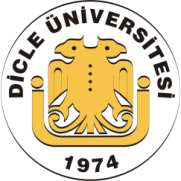                                                        TÜRKİYE CUMHURİYETİ                                   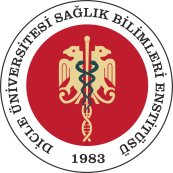 DİCLE ÜNİVERSİTESİ                                                        SAĞLIK BİLİMLERİ ENSTİTÜSÜDönem Ders Planı                                                                       Ders AşamasıDönem Ders Planı                                                                       Ders AşamasıDönem Ders Planı                                                                       Ders AşamasıDönem Ders Planı                                                                       Ders AşamasıDönem Ders Planı                                                                       Ders AşamasıDönem Ders Planı                                                                       Ders AşamasıDönem Ders Planı                                                                       Ders AşamasıDers KoduDers AdıDers DurumTUKAKTSDersi Veren Öğretim ÜyesiSBE-511Bilimsel Araştırma Teknikleri ve Yayın EtiğiZorunlu(Ortak ders)3-36Seçmeli DersSeçmeli36Seçmeli DersSeçmeli36Seçmeli DersSeçmeli36Seçmeli DersSeçmeli36Dönem Ders Planı                                                                       Ders AşamasıDönem Ders Planı                                                                       Ders AşamasıDönem Ders Planı                                                                       Ders AşamasıDönem Ders Planı                                                                       Ders AşamasıDönem Ders Planı                                                                       Ders AşamasıDönem Ders Planı                                                                       Ders AşamasıDönem Ders Planı                                                                       Ders AşamasıDers KoduDers AdıDers DurumTUKAKTSDönem (Yarıyıl) Projesi dersiZorunlu3--24Seçmeli DersSeçmeli36Seçmeli DersSeçmeli36Seçmeli DersSeçmeli36Seçmeli DersSeçmeli36Seçmeli DersSeçmeli36